RIVANNA RIVER STEWARD REPORTRiver Steward Names: Dan Triman   Date:  8-21-15Starting Location and Time:  Darden Towe (10:30 AM)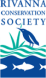 Ending Location and Time:  Milton (2:00 PM) Weather:  Clear    Recent Precipitation: Some heavy afternoon storms this weekWater Flow: Moderate   Water Color: Brownish   Water Odor: NoneWater Temp. : 26 deg C     Air Temp. : 75 deg FDO: 5 ppm       		PH: 8  		Turbidity: 40 JTUUSGS Water Gauge Reading: Earlysville 1.3 ft., Palmyra 2.85 ft.Physical Location Characteristics: At I-64 UnderpassLocation Tested: At Railroad Bridge underpass at River left.---------------------------------------------------------------------------------Land Use:Wildlife Sightings and Plant Life:People Interactions:Litter and Pollution:Overall Summary: Actions Needed – level of priority (1 highest/5 lowest): 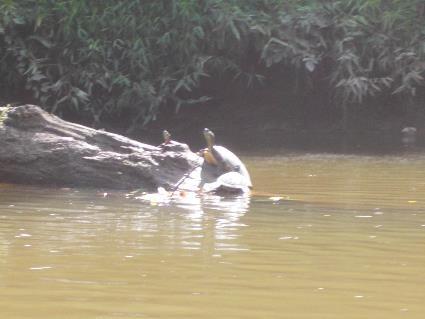 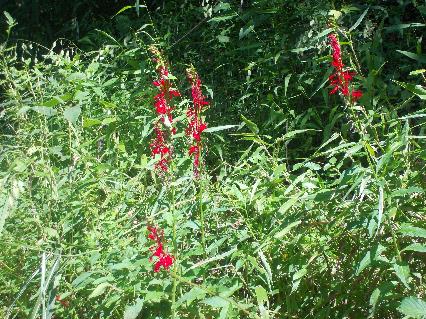 Figure : Cardinal flowers near Darden Towe Park                      Figure : Turtles sunning on a log 							       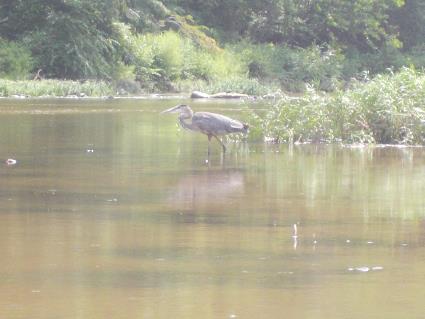 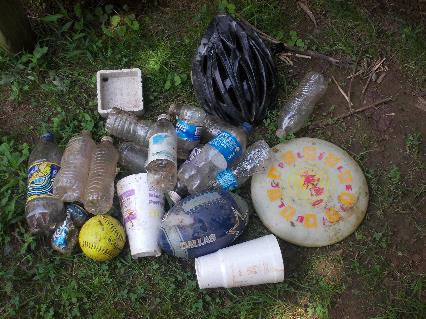 Figure : Examples of the trash found in the River	       Figure : Heron looking for food in the water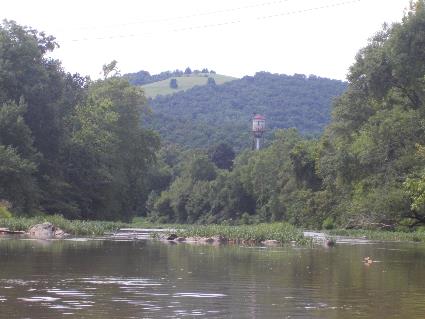 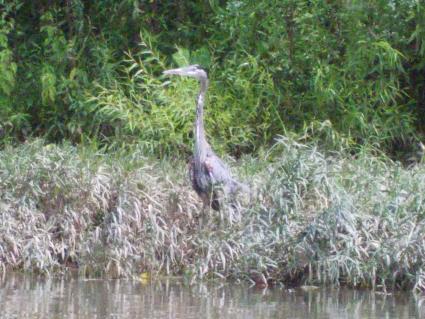  Figure : Another Heron along spotted on the trip                     Figure : View near Woolen Mills from the River                        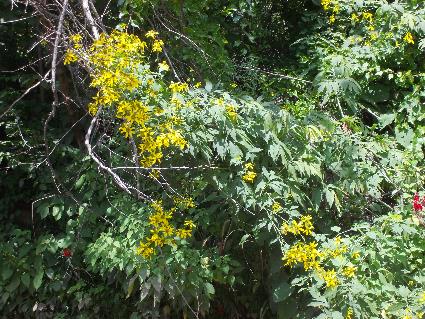 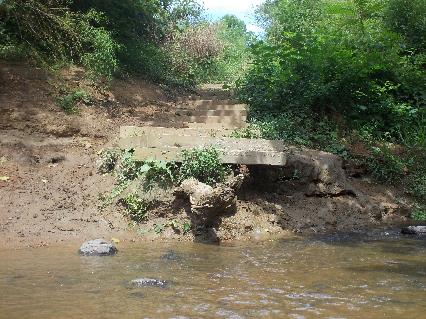 Figure 7: Riverview Park steps showing erosion                          Figure 8: Yellow flowers in full bloom						       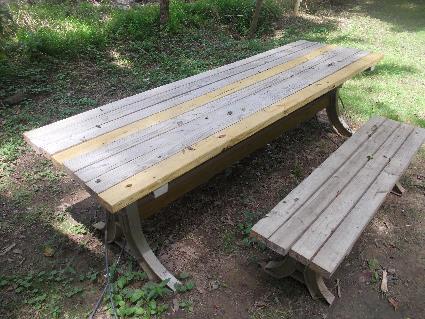 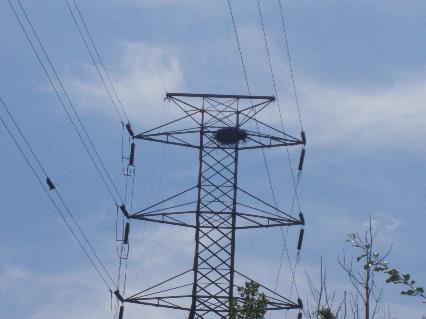 Figure 9: Eagles nest on power line tower, and eagle flying      Figure 10: Table at Milton Justin recently repairedaway at the left of the photo between power lines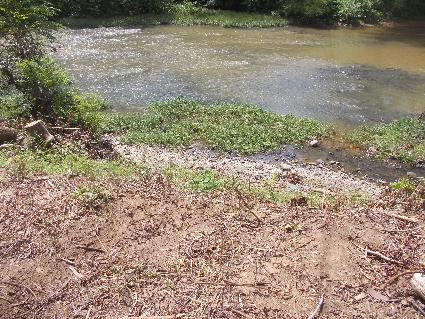 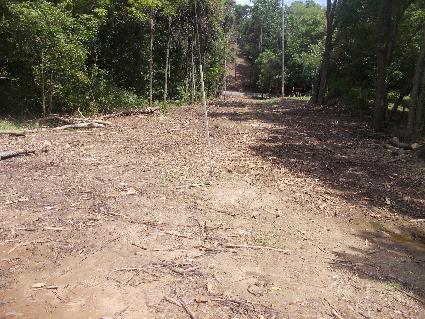  Figure 11: Power line work at Milton looking uphill                   Figure 12: Clear cut at Milton looking towards River                        Development with a wooded buffer around the river that contains the RTFthen turning to more rural land uses towards MiltonBirds (1 eagle, 1 osprey, several Blue and Green Heron, sand pipers, and other small birds), turtles, small fish. Lots of cardinal flowers and other blooms along the river. Patch of dense bamboo growing near Darden Towe.Saw people on Rivanna trail, but nobody else out on the water today. There were the usual plastic bottles and metal cans found in the river, along with some sports equipment (Frisbee, bike helmet, football, and softball). Also noticed several buried tires in the water.  Turned out to be a great day for a paddle, the water levels were just up high enough from the recent rain we got, and the weather was ideal. Water was somewhat brown with sediment from recent rain, and some trash found. At Milton it was noticed that new power poles were put up next to the boat ramp and it appears they clear cut all the way down to the River bank (see photos below).  2 – Have County Inspectors look at power pole clear cutting 